P5B Homework ActivitiesWeek Beginning: 13/11/23Monday – Thursday       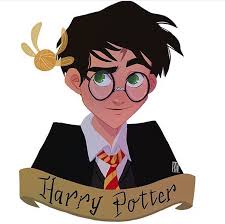 Try to work on some homework tasks each night. You can fit them in around your family schedule. Return your jotters to school on a Friday please. Children In Need Day- Friday 17th November.SPELLING : Spelling Test in class for this week’s spelling words.  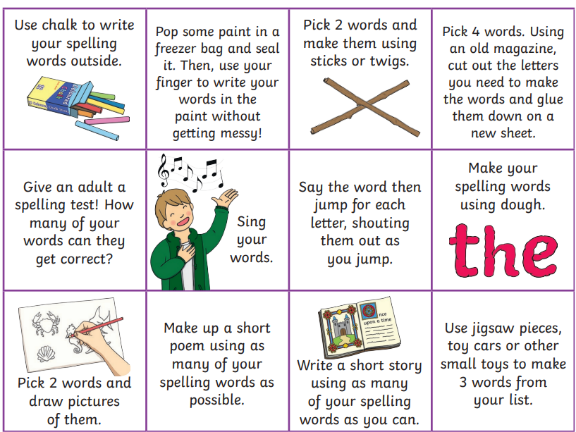  Look at the spelling words for your group, copy each word 3 times.choose some activities from your spelling menu to learn them .Try to do at least 3 different activities from the list, but you can do more to challenge yourself !READING & COMPREHENSIONBugClub-read and complete the allocated class book.J.K Rowlings – The Charlie Small Journals: Gorillas vs The Leopard MenDavid Walliams – Flint the InventorRoald Dahls - NUMERACY Test your data handling skills with this game.  It can be accessed via the qr code or the link.https://mathsframe.co.uk/en/resources/resource/51/bar_charts 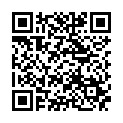 Use the multiplication table and link to this game and songs to practice your times tables for your Ninja Challenge.https://www.timestables.co.uk/games/  You can practice on this too.https://www.youtube.com/watch?v=oPINS56lDes  Multiplication Songs for Children (Official Video) Multiply Numbers 1 through 12 for Kids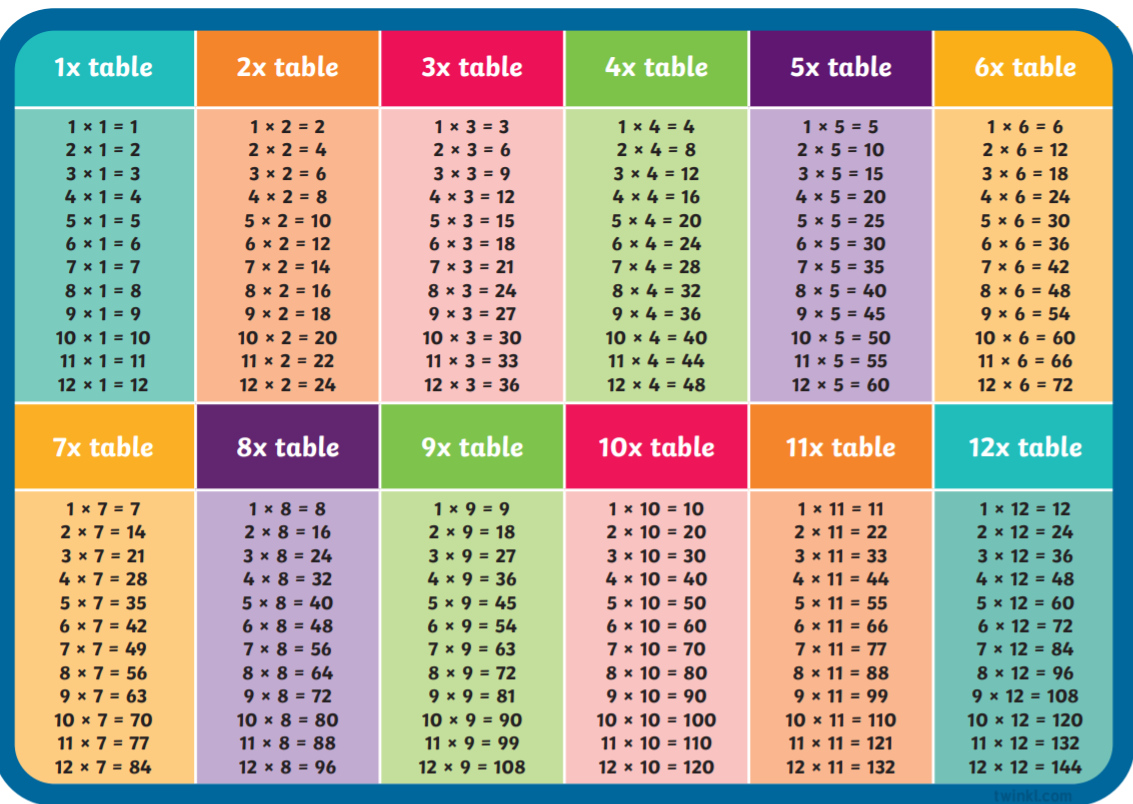 Group 1Group 2Group 3   waterproofswooping schoolbag prune flute stewing/threw continue statue cuboidshookschool toothcute fuseblew chewgluerescue pushknotknitknapkneelknockshooktoothtoolzoospoon